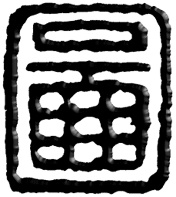 Please complete and return the Nomination Form to the HKIA Secretariat, 19/F One Hysan Avenue, Causeway Bay, Hong Kong, not later than 18 June 2020 (Thursday).請將已填妥之提名表格，於二零二零年六月十八日 (星期四)以前交回香港銅鑼灣希慎道壹號十九樓香港建築師學會秘書處。Part I : Particulars of Nominee  第一部份：被提名人個人資料Part I : Particulars of Nominee  第一部份：被提名人個人資料Part I : Particulars of Nominee  第一部份：被提名人個人資料Part I : Particulars of Nominee  第一部份：被提名人個人資料Part I : Particulars of Nominee  第一部份：被提名人個人資料Part I : Particulars of Nominee  第一部份：被提名人個人資料Part I : Particulars of Nominee  第一部份：被提名人個人資料Part I : Particulars of Nominee  第一部份：被提名人個人資料Part I : Particulars of Nominee  第一部份：被提名人個人資料Part I : Particulars of Nominee  第一部份：被提名人個人資料Part I : Particulars of Nominee  第一部份：被提名人個人資料Part I : Particulars of Nominee  第一部份：被提名人個人資料Part I : Particulars of Nominee  第一部份：被提名人個人資料Part I : Particulars of Nominee  第一部份：被提名人個人資料Part I : Particulars of Nominee  第一部份：被提名人個人資料Part I : Particulars of Nominee  第一部份：被提名人個人資料Title 稱號: □ Prof / Dr 教授/博士 □ Prof / Dr 教授/博士 □ Mr 先生 □ Mr 先生 □ Mr 先生 □ Miss / Ms 小姐/女士 □ Miss / Ms 小姐/女士 □ Miss / Ms 小姐/女士 □ Miss / Ms 小姐/女士 □ Miss / Ms 小姐/女士 □ Others其他Name 姓名:(in English 英文姓名)(in English 英文姓名)(in English 英文姓名)(in English 英文姓名)(in English 英文姓名)(in English 英文姓名)(in Chinese 中文姓名)(in Chinese 中文姓名)(in Chinese 中文姓名)(in Chinese 中文姓名)(in Chinese 中文姓名)Organisation 所屬團體:Position 職位:Contact Tel No 聯絡電話:Fax No 傳真號碼Fax No 傳真號碼:Email 電郵:Part II : GROUND FOR NOMINATION  第二部份：提名理據Part II : GROUND FOR NOMINATION  第二部份：提名理據Part II : GROUND FOR NOMINATION  第二部份：提名理據(max 200 words to detail the ground for nomination請用最多二百字說明提名理據)  Part III : Outstanding contributions and achievements of Nominee　第三部份：被提名人的傑出貢獻及成就  Part III : Outstanding contributions and achievements of Nominee　第三部份：被提名人的傑出貢獻及成就  Part III : Outstanding contributions and achievements of Nominee　第三部份：被提名人的傑出貢獻及成就  (max 300 words 請用最多三百字說明)  Part IV : Particulars and declaration of Nominator　第四部份：提名人個人資料及聲明Part IV : Particulars and declaration of Nominator　第四部份：提名人個人資料及聲明Part IV : Particulars and declaration of Nominator　第四部份：提名人個人資料及聲明Part IV : Particulars and declaration of Nominator　第四部份：提名人個人資料及聲明Part IV : Particulars and declaration of Nominator　第四部份：提名人個人資料及聲明Part IV : Particulars and declaration of Nominator　第四部份：提名人個人資料及聲明Part IV : Particulars and declaration of Nominator　第四部份：提名人個人資料及聲明Part IV : Particulars and declaration of Nominator　第四部份：提名人個人資料及聲明Part IV : Particulars and declaration of Nominator　第四部份：提名人個人資料及聲明Part IV : Particulars and declaration of Nominator　第四部份：提名人個人資料及聲明Part IV : Particulars and declaration of Nominator　第四部份：提名人個人資料及聲明Part IV : Particulars and declaration of Nominator　第四部份：提名人個人資料及聲明Part IV : Particulars and declaration of Nominator　第四部份：提名人個人資料及聲明Part IV : Particulars and declaration of Nominator　第四部份：提名人個人資料及聲明Part IV : Particulars and declaration of Nominator　第四部份：提名人個人資料及聲明Part IV : Particulars and declaration of Nominator　第四部份：提名人個人資料及聲明Part IV : Particulars and declaration of Nominator　第四部份：提名人個人資料及聲明Part IV : Particulars and declaration of Nominator　第四部份：提名人個人資料及聲明Part IV : Particulars and declaration of Nominator　第四部份：提名人個人資料及聲明Part IV : Particulars and declaration of Nominator　第四部份：提名人個人資料及聲明Title 稱號: □ Prof / Dr教授/博士 □ Prof / Dr教授/博士 □ Mr先生 □ Mr先生 □ Mr先生 □ Mr先生 □ Miss / Ms小姐/女士 □ Miss / Ms小姐/女士 □ Miss / Ms小姐/女士 □ Miss / Ms小姐/女士 □ Miss / Ms小姐/女士 □ Miss / Ms小姐/女士 □ Miss / Ms小姐/女士 □ Miss / Ms小姐/女士 □  Others其他Name姓名:(in English　英文姓名)(in English　英文姓名)(in English　英文姓名)(in English　英文姓名)(in English　英文姓名)(in English　英文姓名)(in English　英文姓名)(in Chinese　中文姓名)(in Chinese　中文姓名)(in Chinese　中文姓名)(in Chinese　中文姓名)(in Chinese　中文姓名)(in Chinese　中文姓名)(in Chinese　中文姓名)(in Chinese　中文姓名)Membership No. 會員編號:Organisation所屬團體:Position職位:Contact Tel No聯絡電話:Fax No傳真號碼Fax No傳真號碼:Email電郵　　Email電郵　　Email電郵　　:I declare that I have read, observed and acknowledged the rules and conditions of the election of HKIA Honorary Fellows.  I understand that I am bound and agree to be bound by the rules and conditions throughout.  Signatures and particulars of 6 other HKIA members required for nomination are enclosed.  (Please xerox this form if required.)本人在此聲明已經閱讀並遵守及承認與香港建築師學會榮譽資深會員的提名有關的規則和條件。本人明白及同意本人之提名是受有關的規則和條件約束。附上為提名所需之另外六位香港建築師學會會員的資料及簽署。(如有需要，請自行複印表格) I declare that I have read, observed and acknowledged the rules and conditions of the election of HKIA Honorary Fellows.  I understand that I am bound and agree to be bound by the rules and conditions throughout.  Signatures and particulars of 6 other HKIA members required for nomination are enclosed.  (Please xerox this form if required.)本人在此聲明已經閱讀並遵守及承認與香港建築師學會榮譽資深會員的提名有關的規則和條件。本人明白及同意本人之提名是受有關的規則和條件約束。附上為提名所需之另外六位香港建築師學會會員的資料及簽署。(如有需要，請自行複印表格) I declare that I have read, observed and acknowledged the rules and conditions of the election of HKIA Honorary Fellows.  I understand that I am bound and agree to be bound by the rules and conditions throughout.  Signatures and particulars of 6 other HKIA members required for nomination are enclosed.  (Please xerox this form if required.)本人在此聲明已經閱讀並遵守及承認與香港建築師學會榮譽資深會員的提名有關的規則和條件。本人明白及同意本人之提名是受有關的規則和條件約束。附上為提名所需之另外六位香港建築師學會會員的資料及簽署。(如有需要，請自行複印表格) I declare that I have read, observed and acknowledged the rules and conditions of the election of HKIA Honorary Fellows.  I understand that I am bound and agree to be bound by the rules and conditions throughout.  Signatures and particulars of 6 other HKIA members required for nomination are enclosed.  (Please xerox this form if required.)本人在此聲明已經閱讀並遵守及承認與香港建築師學會榮譽資深會員的提名有關的規則和條件。本人明白及同意本人之提名是受有關的規則和條件約束。附上為提名所需之另外六位香港建築師學會會員的資料及簽署。(如有需要，請自行複印表格) I declare that I have read, observed and acknowledged the rules and conditions of the election of HKIA Honorary Fellows.  I understand that I am bound and agree to be bound by the rules and conditions throughout.  Signatures and particulars of 6 other HKIA members required for nomination are enclosed.  (Please xerox this form if required.)本人在此聲明已經閱讀並遵守及承認與香港建築師學會榮譽資深會員的提名有關的規則和條件。本人明白及同意本人之提名是受有關的規則和條件約束。附上為提名所需之另外六位香港建築師學會會員的資料及簽署。(如有需要，請自行複印表格) I declare that I have read, observed and acknowledged the rules and conditions of the election of HKIA Honorary Fellows.  I understand that I am bound and agree to be bound by the rules and conditions throughout.  Signatures and particulars of 6 other HKIA members required for nomination are enclosed.  (Please xerox this form if required.)本人在此聲明已經閱讀並遵守及承認與香港建築師學會榮譽資深會員的提名有關的規則和條件。本人明白及同意本人之提名是受有關的規則和條件約束。附上為提名所需之另外六位香港建築師學會會員的資料及簽署。(如有需要，請自行複印表格) I declare that I have read, observed and acknowledged the rules and conditions of the election of HKIA Honorary Fellows.  I understand that I am bound and agree to be bound by the rules and conditions throughout.  Signatures and particulars of 6 other HKIA members required for nomination are enclosed.  (Please xerox this form if required.)本人在此聲明已經閱讀並遵守及承認與香港建築師學會榮譽資深會員的提名有關的規則和條件。本人明白及同意本人之提名是受有關的規則和條件約束。附上為提名所需之另外六位香港建築師學會會員的資料及簽署。(如有需要，請自行複印表格) I declare that I have read, observed and acknowledged the rules and conditions of the election of HKIA Honorary Fellows.  I understand that I am bound and agree to be bound by the rules and conditions throughout.  Signatures and particulars of 6 other HKIA members required for nomination are enclosed.  (Please xerox this form if required.)本人在此聲明已經閱讀並遵守及承認與香港建築師學會榮譽資深會員的提名有關的規則和條件。本人明白及同意本人之提名是受有關的規則和條件約束。附上為提名所需之另外六位香港建築師學會會員的資料及簽署。(如有需要，請自行複印表格) I declare that I have read, observed and acknowledged the rules and conditions of the election of HKIA Honorary Fellows.  I understand that I am bound and agree to be bound by the rules and conditions throughout.  Signatures and particulars of 6 other HKIA members required for nomination are enclosed.  (Please xerox this form if required.)本人在此聲明已經閱讀並遵守及承認與香港建築師學會榮譽資深會員的提名有關的規則和條件。本人明白及同意本人之提名是受有關的規則和條件約束。附上為提名所需之另外六位香港建築師學會會員的資料及簽署。(如有需要，請自行複印表格) I declare that I have read, observed and acknowledged the rules and conditions of the election of HKIA Honorary Fellows.  I understand that I am bound and agree to be bound by the rules and conditions throughout.  Signatures and particulars of 6 other HKIA members required for nomination are enclosed.  (Please xerox this form if required.)本人在此聲明已經閱讀並遵守及承認與香港建築師學會榮譽資深會員的提名有關的規則和條件。本人明白及同意本人之提名是受有關的規則和條件約束。附上為提名所需之另外六位香港建築師學會會員的資料及簽署。(如有需要，請自行複印表格) I declare that I have read, observed and acknowledged the rules and conditions of the election of HKIA Honorary Fellows.  I understand that I am bound and agree to be bound by the rules and conditions throughout.  Signatures and particulars of 6 other HKIA members required for nomination are enclosed.  (Please xerox this form if required.)本人在此聲明已經閱讀並遵守及承認與香港建築師學會榮譽資深會員的提名有關的規則和條件。本人明白及同意本人之提名是受有關的規則和條件約束。附上為提名所需之另外六位香港建築師學會會員的資料及簽署。(如有需要，請自行複印表格) I declare that I have read, observed and acknowledged the rules and conditions of the election of HKIA Honorary Fellows.  I understand that I am bound and agree to be bound by the rules and conditions throughout.  Signatures and particulars of 6 other HKIA members required for nomination are enclosed.  (Please xerox this form if required.)本人在此聲明已經閱讀並遵守及承認與香港建築師學會榮譽資深會員的提名有關的規則和條件。本人明白及同意本人之提名是受有關的規則和條件約束。附上為提名所需之另外六位香港建築師學會會員的資料及簽署。(如有需要，請自行複印表格) I declare that I have read, observed and acknowledged the rules and conditions of the election of HKIA Honorary Fellows.  I understand that I am bound and agree to be bound by the rules and conditions throughout.  Signatures and particulars of 6 other HKIA members required for nomination are enclosed.  (Please xerox this form if required.)本人在此聲明已經閱讀並遵守及承認與香港建築師學會榮譽資深會員的提名有關的規則和條件。本人明白及同意本人之提名是受有關的規則和條件約束。附上為提名所需之另外六位香港建築師學會會員的資料及簽署。(如有需要，請自行複印表格) I declare that I have read, observed and acknowledged the rules and conditions of the election of HKIA Honorary Fellows.  I understand that I am bound and agree to be bound by the rules and conditions throughout.  Signatures and particulars of 6 other HKIA members required for nomination are enclosed.  (Please xerox this form if required.)本人在此聲明已經閱讀並遵守及承認與香港建築師學會榮譽資深會員的提名有關的規則和條件。本人明白及同意本人之提名是受有關的規則和條件約束。附上為提名所需之另外六位香港建築師學會會員的資料及簽署。(如有需要，請自行複印表格) I declare that I have read, observed and acknowledged the rules and conditions of the election of HKIA Honorary Fellows.  I understand that I am bound and agree to be bound by the rules and conditions throughout.  Signatures and particulars of 6 other HKIA members required for nomination are enclosed.  (Please xerox this form if required.)本人在此聲明已經閱讀並遵守及承認與香港建築師學會榮譽資深會員的提名有關的規則和條件。本人明白及同意本人之提名是受有關的規則和條件約束。附上為提名所需之另外六位香港建築師學會會員的資料及簽署。(如有需要，請自行複印表格) I declare that I have read, observed and acknowledged the rules and conditions of the election of HKIA Honorary Fellows.  I understand that I am bound and agree to be bound by the rules and conditions throughout.  Signatures and particulars of 6 other HKIA members required for nomination are enclosed.  (Please xerox this form if required.)本人在此聲明已經閱讀並遵守及承認與香港建築師學會榮譽資深會員的提名有關的規則和條件。本人明白及同意本人之提名是受有關的規則和條件約束。附上為提名所需之另外六位香港建築師學會會員的資料及簽署。(如有需要，請自行複印表格) I declare that I have read, observed and acknowledged the rules and conditions of the election of HKIA Honorary Fellows.  I understand that I am bound and agree to be bound by the rules and conditions throughout.  Signatures and particulars of 6 other HKIA members required for nomination are enclosed.  (Please xerox this form if required.)本人在此聲明已經閱讀並遵守及承認與香港建築師學會榮譽資深會員的提名有關的規則和條件。本人明白及同意本人之提名是受有關的規則和條件約束。附上為提名所需之另外六位香港建築師學會會員的資料及簽署。(如有需要，請自行複印表格) I declare that I have read, observed and acknowledged the rules and conditions of the election of HKIA Honorary Fellows.  I understand that I am bound and agree to be bound by the rules and conditions throughout.  Signatures and particulars of 6 other HKIA members required for nomination are enclosed.  (Please xerox this form if required.)本人在此聲明已經閱讀並遵守及承認與香港建築師學會榮譽資深會員的提名有關的規則和條件。本人明白及同意本人之提名是受有關的規則和條件約束。附上為提名所需之另外六位香港建築師學會會員的資料及簽署。(如有需要，請自行複印表格) Signature:DateDateDateDateDate:Rules and Conditions　Honorary Fellows shall be such persons of eminence as the Institute may wish to honour and whose membership would further the objects of the Institute, or whose contribution to the objects of the Institute is recognized. Every proposal for the election of an Honorary Fellows shall be made either by a Nomination Committee appointed by the Council OR by not less than seven Members.  The nomination shall give details required in this form. All nominations will be subject to the Rules of the Institute and the criteria for selection as deemed necessary by the Council.All information submitted will be treated in the strictest confidence by the Council.  All nominees will not be notified for being nominated in advance. No nominee may be elected if no candidate is deemed appropriate.The Institute reserves the right to reject any nomination and to make or withhold any election from any nomination without any explanation.  The decision of the Council will be absolutely final on all matters about the process or the definitions, interpretations of guidelines of submission, rules and conditions, criteria for selection, voting or any other related issues and binding on all candidates. If, after the Election is made, any fact supplied in the respective nomination is discovered to be fraudulent or untrue, or the elected member is proven to be associated with a fraudulent or dishonourable act, the Institute reserves the right to withdraw the election.None of the information, details and materials submitted with the nomination will be returned. The personal data provided by means of this nomination will be used for activities relating to the processing and selection of the nominations for the election of Honorary Fellows and the compilation of the relevant statistics to facilitate reviews of the exercise.  規則和條件1   榮譽資深會員須有卓越成就，並為學會擬加許的人士，而該人士加入學會將促進本學會的目標、或其對學會目標所作的貢獻值得加許。2   香港建築師學會榮譽資深會員提名, 必須由理事會委任之提名委員會或不少於七名學會會員提出。每項提名需提供本表格列出之資料。3　 所有提名將按照香港建築師學會規則及理事會認為有需要之甄選準則進行。4　 所有提名將由理事會保密處理。被提名人將不會被事先知會已被提名。5　 如沒有合適被提名人，香港建築師學會可以不選出任何榮譽資深會員。6　 香港建築師學會保留一切權利去否決任何提名，及由提名中選出或擱置任何提名而不需要任何解釋。7　 香港建築師學會理事會對於提名的所有事宜，包括提名過程、定義、對指引、規則和條件、甄選準則之詮釋, 投票或所有其他相關的事宜有最終決定權，所有被提名人均受此決定約束。8	如果在選出榮譽資深會員後, 如有任何事實證明有關提名被發現是欺詐或不真實的, 或被選的榮譽資深會員被證實欺詐或不名譽的行為, 本學會保留撤回榮譽資深會員資格之權利。9   所有提名文件及資料將不獲退回。10  通過本表格收取的個人資料, 只會被用於與提名及甄選榮譽資深會員用途, 及供整理統計資料和檢討有關提名之用。